Модуль 4Корректируем показатели бухгалтерской отчетности на индекс покупательной способностиДля расчета индекса покупательной способности используется следующая формула:ИПС = 1 / Индекс потребительских ценДанные индекса потребительских цен найдем на сайте Госкомстата. Индекс потребительских цен равен 1,25. Тогда ИПС равен 0,8Скорректируем баланс, отчет о финансовых результатах и отчет о движении денежных средств на ИПС.Валюта баланса Компании с учетом инфляции в отчетном году снизилась. При этом в активах сокращение произошло как оборотным, так и внеоборотными активам, хотя фактическая их величина увеличилась. В пассивах  сокращение произошло по статьям Собственного капитала и краткосрочных обязательств, при этом величина долгосрочных обязательств компании в реальном выражении выросла. Это не очень хорошая тенденция, так как реальная величина всех активов снизилась. В реальном выражении  практически все показатели отчета о финансовых результатах по сравнению с 2016 годом снизились. Так, выручка упала на 4,7%, прибыль до налогообложения на 33,4%, чистая прибыль на 28,9%. Таким образом, можно сказать, что компания получила меньше прибыли, чем в предшествующем году. При этом расходы компании также упали, однако, темп их снижения меньше, чем темп снижения выручки, а некоторые виды расходов (например, на управление) даже выросли, что говорит о не совсем эффективном использовании  ресурсов. Для наглядности приведенных выводов представим ключевые показатели компании на графике:Общая скорректированная  величина сальдо от денежных потоков увеличилась на 6%. При этом величина сальдо денежных потоков от текущих операций увеличилось на 4%, от инвестиционной снизился до уровня  отрицательного составил  1 121  млн. руб., от финансовой деятельности сократился, однако при том, что он отрицательный, это положительная тенденция.В динамике все показатели ликвидности выросли (кроме показателя срочной ликвидности). Что говорит об улучшении платежеспособности компании.Все показатели рентабельности компании в динамике снижаются как в фактическом измерении, так и в реальном выражении. Влияние инфляции на стоимость ценных бумаг компанииДля анализа влияния инфляции на стоимость ценных бумаг компании необходимо узнать стоимость покупки ценной бумаги.На 01.01.2017 года стоимость 1 акции  компании составляет 88 руб.На день начала торгов 10.02.2017 года – 85 руб. На 31.12.2018  - 96.45 руб. за 1 акцию 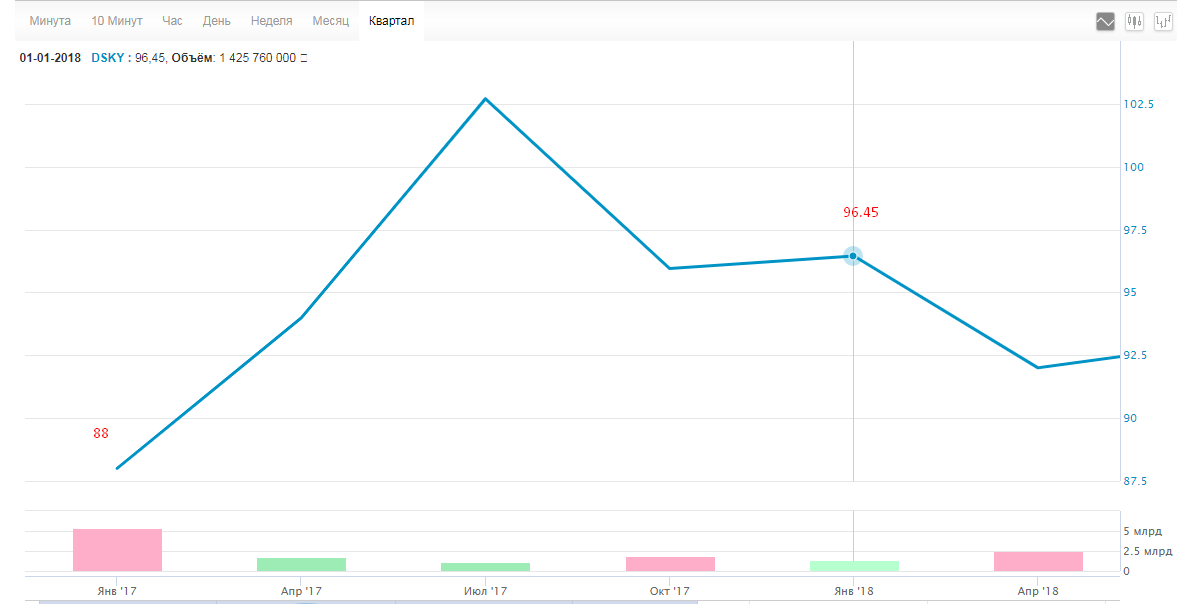 Теперь рассчитаем влияние инфляции на стоимость акции. Для этого необходимо привести текущую стоимость акции (на конец года) привести к ценам на момент начала года.Для этого умножим ИПС на конец года на стоимость акций на конец года96,4 *0,8=77,12 Таким образом, инфляция увеличивает стоимость акций данной компании, однако ее реальная стоимость растет, относительно начального уровня.В апреле 2017 года компания разместила облигации на сумму 3 000 000руб.Их реальная стоимость снизилась в 1,20 раза (ИПС = 1/1,2=083) и составила 2 499 900 рублей.Выплачено дивидендов в 2016 году – 4 427 млн. руб.Выплачено дивидендов  в 2017 году 4 767 ( в реальном выражении  3 813,6) Таким образом, в реальном выражении дивидендов отчетном году было выпущено меньше, чем в предыдущем.АКТИВ31.12.2017Скорр.  показатели 31.12.2016Темп ростаI. ВНЕОБОРОТНЫЕ АКТИВЫНематериальные активы72 87658 30165 14989,5%Основные средства7 213 1045 770 4837 254 41779,5%Финансовые вложения88 01770 414841 4328,4%239 779191 823249 41876,9%Прочие внеоборотные активы1 936 8421 549 4741 457 216106,3%Итого по разделу I9 550 6187 640 4949 867 63277,4%II. ОБОРОТНЫЕ АКТИВЫЗапасы29 374 09823 499 27828 456 16782,6%Налог на добавленную стоимость по приобретенным ценностям323 495258 796252 746102,4%Дебиторская задолженность5 061 8224 049 4587 039 27057,5%Финансовые вложения (за исключением денежных эквивалентов)674 356539 485536 358100,6%Денежные средства и денежные эквиваленты3 025 6972 420 5582 319 041104,4%Прочие оборотные активы118 46294 770118 93879,7%Итого по разделу II38 577 93030 862 34438 722 52079,7%БАЛАНС48 128 54838 502 83848 590 15279,2%ПАССИВIII. КАПИТАЛ И РЕЗЕРВЫ 6Уставный капитал (складочный капитал, уставный фонд, вклады товарищей)29623729680,0%Добавочный капитал (без переоценки)6 850 1345 480 1076 850 13480,0%Резервный капитал23182380,0%Нераспределенная прибыль (непокрытый убыток)-1 648 894-1 319 115-1 945 73767,8%Итого по разделу III5 201 5594 161 2474 904 71684,8%IV. ДОЛГОСРОЧНЫЕ ОБЯЗАТЕЛЬСТВАЗаемные средства9 403 7547 523 0036 514 079115,5%Отложенные налоговые обязательства16 73213 38658 36522,9%Итого по разделу IV9 420 4867 536 3896 572 444114,7%V. КРАТКОСРОЧНЫЕ ОБЯЗАТЕЛЬСТВАЗаемные средства4 275 3053 420 2448 164 64641,9%Кредиторская задолженность28 450 72822 760 58228 367 75880,2%Оценочные обязательства780 470624 376580 588107,5%Итого по разделу V33 506 50326 805 20237 112 99272,2%БАЛАНС48 128 54838 502 83848 590 15279,2%2017Скорр. Значения2016Темп ростаВыручка5101 352 33481 081 86785 113 91895,3%Себестоимость продаж67 311 27153 849 01753 945 96199,8%Валовая прибыль (убыток)34 041 06327 232 85031 167 95787,4%Коммерческие расходы19 989 38015 991 50417 168 31493,1%Управленческие расходы4 230 2973 384 2382 826 577119,7%Прибыль (убыток) от продаж9 821 3867 857 10911 173 06670,3%Доходы от участия в других организациях69 00055 2008 872622,2%Проценты к получению104 04883 238247 83433,6%Проценты к уплате1 719 6661 375 7331 853 27874,2%Прочие доходы333 354266 683393 56567,8%Прочие расходы2 618 3232 094 6582 772 35475,6%Прибыль (убыток) до налогообложения5 989 7994 791 8397 197 70566,6%Текущий налог на прибыль1 377 7261 102 1811 800 30161,2%в т. ч. постоянные налоговые обязательства (активы)250 769200 615398 91050,3%Изменение отложенных налоговых обязательств41 63333 3063 752887,7%Изменение отложенных налоговых активов9 6397 71132 33323,8%Прочее419 326335 461335 351100,0%Чистая прибыль (убыток)5 063 3934 050 7145 696 67071,1%2017Скорректированные показатели 2016Темп ростаДенежные потоки от текущих операцийПоступления - всего104 910 37383 928 29889 077 33994,2%в том числе:от продажи продукции, товаров, работ и услуг94 443 35075 554 68081 737 83492,4%прочие поступления10 467 0238 373 6187 339 505114,1%Платежи - всего-97 876 414-78 301 131-83 685 77493,6%в том числе:поставщикам (подрядчикам) за сырье, материалы, работы, услуги-85 942 092-68 753 674-73 068 19294,1%в связи с оплатой труда работников-5 368 127-4 294 502-4 763 16390,2%процентов по долговым обязательствам-1 657 909-1 326 327-1 857 49671,4%по налогам и сборам-1 521 185-1 216 948-1 585 85976,7%прочие платежи-3 387 101-2 709 681-2 411 064112,4%Сальдо денежных потоков от текущих операций7 033 9595 627 1675 391 565104,4%Денежный поток от инвестиционной деятельности0Поступления - всего1 954 4751 563 5804 956 72031,5%в том числе:0от продажи внеоборотных активов (кроме финансовых вложений)32 29625 8376953717,5%от возврата предоставленных займов, от продажи долговых 
ценных бумаг (прав требования денежных средств к другим 
лицам)1 853 1791 482 5433 813 09838,9%Дивиденды по фин вложениям69 00055 2001 142 9274,8%Платежи - всего-3 355 725-2 684 580-1 588 782169,0%в том числе:в связи с приобретением, созданием, модернизацией, реконструкцией и подготовкой к использованию внеоборотных активов-2 468 147-1 974 518-1 439 247137,2%на предоставление займов другим лицам-887 478-709 982-126 515561,2%приобретение акций других компаний-100-80-23 0200,3%Сальдо денежных потоков от инвестиционных операций-1 401 250-1 121 0003 367 938Поступления - всего39 919 92031 935 93626 554 363120,3%в том числе:получение кредитов и займов36 919 92029 535 93626 554 363111,2%размещение биржевых облигаций3 000 0002 400 0000100,0%Платежи - всего-44 551 717-35 641 374-34 558 809103,1%в том числе:погашение заемных средств-40 966 494-32 773 195-30 275 132108,3%выплата дивидендов -3 585 223-2 868 178-4 283 67767,0%Сальдо денежных потоков от финансовых операций-4 631 797-3 705 438-8 004 44646,3%Сальдо денежных потоков за отчетный период1 000 912800 730755 057106,0%Остаток денежных средств и денежных эквивалентов на начало отчетного периода2 319 0411 855 2331 766 019105,1%Остаток денежных средств и денежных эквивалентов на конец отчетного периода3 025 6972 420 5582 319 041104,4%Величина влияния изменений курса иностранной валюты по отношению к рублю-294 256-235 405-202 035116,5%Коэффициенты ликвидности20172016Абсолютное изменениеТемп прироста1. Коэффициент текущей ликвидности1,1511,0430,10810,35%2. Коэффициент срочной ликвидности0,2750,277-0,002-0,70%3. Коэффициент абсолютной ликвидности0,1100,0770,03343,53%4. Коэффициент покрытия потоком денежных средств0,200,150,05638,45%Прибыль до налогообложенияПрибыль до налогообложенияПрибыль до налогообложенияЧистая прибыльЧистая прибыльЧистая прибыль20162017скоррТемп роста20162017скоррТемп роста1. Производственной деятельности0,130,090,0966,7%0,110,080,0871,2%2. Продаж0,080,100,10114,6%0,070,050,0574,6%3. Капитала1,671,191,0663,5%1,321,000,8967,8%